								         Slinger High School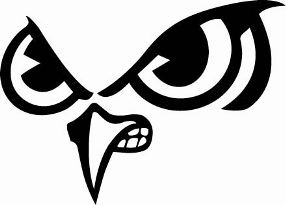 								          209 Polk Street								         Slinger, WI 53086Dear Coach,It is with great enthusiasm that we invite you to join us for our 2nd WFCA tournament being held at Slinger High School on Saturday, February 3, 2018.  We look forward to hosting you and your team on what promises to be a great day of competition.  The following is information regarding our tournament:Registration:  You must register your school using Tabroom.  The deadline to register your team is Monday, January 29, 2018 at noon.  You may make changes to your roster on Tabroom up until noon on Friday, February 2nd.   After that, any changes need to be submitted to John Knetzger at john.knetzger@gmail.com.   Judges need to be entered by noon on Thursday, February 1st as well.  Please know that any drops after the deadline on Monday, January 29th will not reduce your fees or judge requirements.   A waiting list will be started once we have reached capacity.  You are encouraged to register early to avoid any disappointment.  Last year we did reach capacity.Entries:You may enter as many students in each event as you would like.  The computer will determine your top 25 contestants, counting 4 per category, for team awards.   Our tournament will allow students to double enter provided they are not competing in either radio or extemp.  We will also be offering Oratorical Declamation for freshman and sophomores.  It might be early in the season, but it’s never too early to get a jump start.  We will use WFCA rules.Judges:You need to provide 1 judge for every 5 entries or fraction thereof.  This means, for example, that 10 entries require 2 judges and 11 entries require 3 judges.  Whether you have drops of not, you will be expected to bring the number of judges that you indicate on your original registration form.  A limited number of hired judges are available for $150.  Also, please note that we will fine judges for missing any assignments.Ballotting:We will be offering the option for judges to complete their ballots online.  Judges interested in this option will be required to bring their own device.Fees:Entry fees are $10.00 per individual event and $15.00 for group events.  You will be responsible for all entry fees that are entered in Tabroom as of Monday, January 29th at 12:00 pm as well as any additions you make up until Friday, February 2nd at noon.  Drops after January 29th will not reduce your fees or judge requirement.  Checks should be made out to Slinger High School.Awards:Trophies will be awarded to the top 3 contestants in each category.  Finalists will receive a medal.  Team trophies will be awarded to the top three schools in both Large Team division (based on total points) and Small Team division (based on team average).  The computer will calculate your top 25 entries counting only 4 per category.Schedule:We hope to start round 1 by 8:30 and begin the awards ceremony by 2:30 pm.Food:A selection of lunch entrees will be available for purchase.    Lunch will be provided free to coaches and judges.  Confirmation:We need to hear from you to guarantee the tournament starting on time.   If you have drops on Saturday morning, you must text them in by 7:00 am.  Please text Susan Gehring at 262-416-8049 or Melissa Stolaski at 920-948-6968. We will acknowledge your text with a reply back.  If you do not hear back from us within a few minutes, please send a second text.  If you do not have drops, you will be able to check yourself in without texting.  More on that to come later.If you have any additional questions, please don’t hesitate to contact one of us.  We are beyond excited to welcome you to Slinger High School on Saturday, February 3, 2018.Respectfully submitted,Susan Gehring							Melissa StolaskiSusan.gehring@slingerschools.org				Melissa.stolaski@slingerschools.org262-644-5261 ext. 1519						262-644-5261 ext. 1144